さばえの未来を決めるアンケート現在、鯖江市では鯖江の将来の姿を示す「さばえ将来ビジョン」を考えています。皆さんのご意見が、この将来ビジョンに反映されます。皆さんの声をお聞かせください 。Ｑ１：あなたの性別は？（任意）Ｑ２：あなたが住んでいる地区は？（○は１つ）Ｑ３：あなたが住んでいる地区の良いところや好きなところ、自慢したいところは？Ｑ４：鯖江市で変わってほしいところや不便なところは？Ｑ５：あなたが社会人になっても鯖江市に住み続けたい？（○は１つ）また、その理由は？Ｑ６：あなたが欲しい情報を探したり集めたりするときに使うものは？（○は３つまで）Ｑ７：あなたは鯖江市がどんなまちになったらいいと思いますか？（○は３つまで）■鯖江市の将来像について、夢や希望、アイデアなど、想いを自由に書いてください。１．男性　　　２．女性　　　３．回答しない１．鯖江　　　２．新横江　　　３．神明　　　４．中河　　　５．片上６．立待　　　７．吉川　　　　８．豊　　　　９．北中山　　10．河和田　　11．市外１．いま住んでいる地区にずっと住み続けたい２．一度、市を出て、また帰ってきたい３．市内の他の地区に移りたい（地区名：　　　　　　　　　　　　　　）４．県内の他の市町に移りたい（市町村名：　　　　　　　　　　　　　）５．県外に移りたい（都道府県名：　　　　　　　　　　　　　　　　　）※選択肢１～５を選んだ理由は？（できるだけ具体的に書いてください。）　 選択肢の理由：１．パソコン　　　　　　　　　　　　２．スマートフォン（スマホ）３．携帯電話（スマートフォン以外）　４．タブレット端末５．テレビ　　　　　　　　　　　　　６．ラジオ７．スマートウォッチ　　　　　　　　８．ＶＲゴーグル９．新聞・雑誌など　　　　　　　　 10．その他（　　　　　　　　　　　　　）１．子どもから高齢者まで安心して教育を受けられるまち２．まちなみや景観が美しいまち３．歴史・伝統・芸術・文化を大切にするまち４．地域資源を活かした観光交流が盛んなまち５．スポーツに親しむ環境が整備されたまち６．高度な医療や福祉サービスが充実したまち７．安心して結婚・出産・子育てができるまち８．産業が盛んで働く場所が充実したまち９．だれもが自由に移動できる交通利便性の高いまち10．人々のふれあいやコミュニティ活動が盛んで温かいまち11．身近に自然を感じることのできるまち12．個性を尊重し多様なライフスタイルが実現できるまち13．若者や女性に選ばれる魅力のあるまち14．防災対策や防犯対策が十分で安全安心に暮らせるまち15．お店や娯楽施設が豊富で夜でもにぎやかさのあるまち16．大型商業施設（複合型店舗）があり生活利便性や満足度が高いまち17．デジタル技術を活用したサービスが充実したまち18．（　　　　　　　　　　　　　　　　　　　　　　　　　　　　　　　　　　　　　）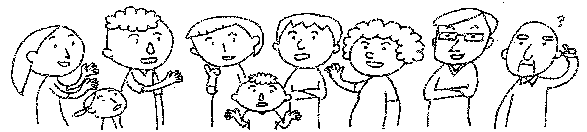 